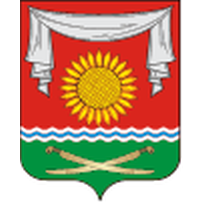                                             РОССИЙСКАЯ ФЕДЕРАЦИЯ                    ПРОЕКТРОСТОВСКАЯ ОБЛАСТЬНЕКЛИНОВСКИЙ РАЙОНМУНИЦИПАЛЬНОЕ ОБРАЗОВАНИЕ«ПОКРОВСКОЕ СЕЛЬСКОЕ ПОСЕЛЕНИЕ»АДМИНИСТРАЦИЯ ПОКРОВСКОГО СЕЛЬСКОГО ПОСЕЛЕНИЯ                                                ПОСТАНОВЛЕНИЕ от ________.№____с. ПокровскоеВ соответствии со статьей  184.2 Бюджетного кодекса Российской Федерации и статьей 27 Решения Собрания депутатов Покровского сельского поселения от 31.05.2021 № 206 " Об утверждении Положения о бюджетном процессе в Покровском сельском поселении", а также  постановлением Администрации Покровского сельского поселения от 31.05.2023 № 57 «Об утверждении Порядка и сроков составления проекта бюджета Покровского сельского поселения Неклиновского района на 2024 год и на плановый период 2025 и 2026 годов», Администрация Покровского сельского поселения                                                                постановляет:            1. Утвердить Основные направления бюджетной  и   налоговой политики Покровского сельского поселения на 2024 год и на плановый период 2025 и 2026 годов согласно приложению .              2. Начальнику отдела экономики и финансов Администрации Покровского сельского поселения Моисеенко Н.В., специалистам Администрации Покровского сельского поселения по курируемым направлениям обеспечить разработку проекта бюджета Покровского сельского поселения на основе основных направлений бюджетной  и налоговой политики Покровского сельского поселения на   2024 год и на плановый период 2025 и 2026 годов            3.	Настоящее постановление вступает в силу со дня его официального опубликования.     4.Контроль за выполнением настоящего постановления оставляю за собой.Глава Администрации Покровскогосельского поселения                                                                 Д.В. БондарьПриложениек постановлениюАдминистрацииПокровского сельского поселенияот __________2023 №__ ОСНОВНЫЕ НАПРАВЛЕНИЯбюджетной и налоговой политики Покровского сельского поселения на 2024 год и на плановый период 2025 и 2026 годовНастоящие Основные направления разработаны с учетом основных приоритетов государственной политики Российской Федерации, Послания Президента Российской Федерации Федеральному Собранию Российской Федерации от 21.02.2023 года, указов Президента Российской Федерации от 07.05.2018 № 204 «О национальных целях и стратегических задачах развития Российской Федерации на период до 2024 года» и от 21.07.2020 № 474 «О национальных целях развития Российской Федерации на период до 2030 года», итогов реализации бюджетной и налоговой политики в 2022 – 2023 годах, и основных направлений бюджетной, налоговой и таможенно-тарифной политики Российской Федерации на 2024 год и на плановый период 2025 и 2026 годов.Целью Основных направлений является определение условий и подходов, используемых для формирования проекта бюджета Неклиновского района на 2024 год и на плановый период 2025 и 2026 годов.Основные итоги реализациибюджетной и налоговой политики в 2022 -2023 годахДостигнутые результаты бюджетной политики, проводимой Администрацией Покровского сельского поселения, способствовали реализации основных задач, поставленных Президентом Российской Федерации, Губернатором Ростовской области, Главой Администрации Покровского сельского поселения, а также обеспечению сбалансированности и устойчивости бюджетной системы Покровского сельского поселения.Введенных против Российской Федерации внешнеэкономических санкций, обусловленных проведением специальной военной операции, федеральными органами государственной власти и государственными органами Ростовской области, органами местного самоуправления Покровского сельского поселения были приняты меры в целях поддержки экономики и граждан Российской Федерации. Бюджетными параметрами были учтены приоритеты бюджетной политики по сохранению социальной стабильности, обеспечению первоочередных задач социально-экономического развития Покровского сельского поселения.Динамика основных показателей бюджета Покровского сельского поселения в 2022 году отмечалась положительным эффектом. В 2022 году объем доходов составил 70186,0 тыс. рублей, с ростом к 2021 году на 29858,7 тыс. рублей. Расходы составили 72001,1 тыс. рублей, с ростом на 34165,3 тыс. рублей. Профицит бюджета в сумме 1815,1 тыс. рублей. Кредиторская задолженность по обязательствам консолидированного бюджета отсутствует.Собственные налоговые и неналоговые доходы в 2022 году составили 28814,8 тыс. рублей, или 41,1 всех поступлений.Увеличению налогового потенциала бюджета Покровского сельского поселения способствовала проводимая налоговая политика за счет повышения инвестиционной активности, совершенствования и оптимизации системы налогового администрирования, стимулирования развития малого и среднего предпринимательства через специальные налоговые режимы.В сфере бюджетных расходов бюджетная политика реализовывалась с учетом новых задач по стабилизации и сбалансированности бюджета.В соответствии с изменениями, внесенными Федеральным законом от 16.04.2022 № 104-ФЗ «О внесении изменений в отдельные законодательные акты» в Федеральный закон от 05.04.2013 № 44-ФЗ «О контрактной системе в сфере закупок товаров, работ, услуг для обеспечения государственных и муниципальных нужд», порядок учета и оплаты денежных обязательств получателей средств местного бюджета осуществляется с учетом сокращения до 7 рабочих дней сроков оплаты поставленной продукции (выполненных работ/оказанных услуг) по муниципальным контрактам. В качестве дополнительных мер поддержки экономики применяются увеличенные размеры авансирования контрактов до 50 процентов от их цены, до 90 процентов по контрактам на строительство, реконструкцию и капитальный ремонт, контрактам, подлежащим казначейскому сопровождению.Реализация масштабных антикризисных мер, принятых на федеральном и региональном уровнях, способствовала стабильности экономики и сохранению устойчивости бюджета Покровского сельского поселения.За период I полугодия 2023 г. доходы исполнены в сумме 17660,7тыс. рублей, или на 44,7 процента к годовому плану. В том числе собственные налоговые и неналоговые поступления составили 9531,6 тыс. рублей. Расходы исполнены в объеме 20190,7. рублей, или на 43,6 процентов к плану.По результатам исполнения дефицит составил 2530,0 тыс. рублей.По итогам I полугодия 2023 г. расходы бюджета Покровского сельского поселения с учетом их переформатирования в результате сложившейся экономии и невостребованных средств, увеличения за счет остатков 2022 года и межбюджетных трансфертов из других уровней бюджетной системы Российской Федерации увеличены в сравнении с первоначально утвержденным бюджетом на 10055,2 тыс. рублей.2. Основные цели и задачи бюджетной и налоговой политики на 2024 год и на плановый период 2025 и 2026 годовБюджетная и налоговая политика на 2024 год и на плановый период 2025 и 2026 годов будет соответствовать основным направлениям бюджетной, налоговой и таможенно-тарифной политики Российской Федерации, сконцентрирована на реализации задач, поставленных Президентом Российской Федерации и Губернатором Ростовской области. В условиях беспрецедентных внешних ограничений и реализации мер, направленных на защиту суверенитета и безопасности Российской Федерации, главной целью бюджетной политики определена важность сохранения устойчивости и сбалансированности бюджетной системы. Безусловным приоритетом бюджетной политики будет являться реализация национальных проектов, основными целями которых определены: сохранение населения, здоровье и благополучие людей, создание комфортной и безопасной среды для жизни и возможностей для самореализации и раскрытия таланта каждого человека, а также условий для достойного, эффективного труда и успешного предпринимательства, внедрение цифровой трансформации.Инвестиционная составляющая бюджетной политики будет направлена на завершение работ по объектам строительства, реконструкции, капитального ремонта государственной и муниципальной собственности с учетом разработки проектной документации и проектно-изыскательских работ, утвержденным в бюджетном цикле на 2024 – 2025 годы. Параметры бюджета Покровского сельского поселения на 2024 год и на плановый период 2025 и 2026 годов сформированы на основе прогноза социально-экономического развития Покровского сельского поселения на 2024 – 2026 годы с учетом предусмотренных основных показателей развития экономики.В целях соблюдения финансовой дисциплины бюджетные проектировки планируются с учетом выполнения обязательств, предусмотренных соглашениями о предоставлении дотаций на выравнивание бюджетной обеспеченности из областного бюджета .Сохраняются требования по соблюдению бюджетного законодательства, предельного уровня муниципального долга и бюджетного дефицита, недопущению образования кредиторской задолженности.2.1. Налоговая политика Покровского сельского поселения на 2024 год и на плановый период 2025 и 2026 годовНалоговая политика Покровского сельского поселения на 2024 год и на плановый период 2025 и 2026 годов ориентирована на развитие доходного потенциала Покровского сельского поселения на основе экономического роста и будет основываться на следующих приоритетах:1. Реализация существующего комплекса мер, направленных на формирование благоприятного инвестиционного климата и развитие конкурентоспособной инновационной экономики поселения. 2. Содействие занятости населения и создание благоприятных налоговых условий, способствующих развитию предпринимательской активности и легализации бизнеса самозанятых граждан.3. Обеспечение комфортных налоговых условий для отдельных категорий населения, нуждающихся в муниципальной поддержке. Установленные на местном уровне льготы по земельному налогу и налогу на имущество физических лиц носят социально значимый характер. В трехлетней перспективе будет продолжена работа по укреплению доходной базы бюджета поселения за счет наращивания стабильных доходных источников и мобилизации в бюджет имеющихся резервов.Продолжится взаимодействие органов местного самоуправления с региональными органами власти в решении задач по дополнительной мобилизации доходов. Вектор деятельности направлен на обеспечение полноты уплаты налогов и выявления фактов умышленного занижения финансовых результатов для целей налогообложения, пресечение «теневой» экономики, нелегальной занятости, сокращение задолженности и применение полного комплекса мер принудительного взыскания задолженности, выявление и обеспечение постановки на налоговый учет всех потенциальных плательщиков и объектов налогообложения, привлечение к декларированию полученных доходов, эффективное использование имущества и земельных ресурсов. Совершенствование нормативной правовой базы по вопросам налогообложения будет осуществляться в условиях изменений федерального и регионального налогового законодательства.В целях повышения уровня самообеспеченности Покровского сельского поселения основной задачей остается расширение налогооблагаемой базы и улучшение инвестиционного климата.3. Повышение эффективностии приоритизация бюджетных расходовБюджетная политика в сфере расходов будет направлена на безусловное исполнение действующих расходных обязательств, в том числе с учетом их приоритизации и повышения эффективности использования финансовых ресурсов.Главным приоритетом при планировании и исполнении расходов бюджета Покровского сельского поселения – является обеспечение всех конституционных и законодательно установленных обязательств государства перед гражданами в полном объеме.В целях создания условий для эффективного использования средств бюджета Покровского сельского поселения и мобилизации ресурсов продолжится применение следующих основных подходов:формирование расходных обязательств с учетом переформатирования структуры расходов бюджета Покровского сельского поселения исходя из установленных приоритетов;разработка бюджета на основе муниципальных программ Покровского сельского поселения с учетом интегрированных в их структуру региональных проектов;не установление расходных обязательств, не связанных с решением вопросов, отнесенных Конституцией Российской Федерации и федеральными законами к полномочиям органов местного самоуправления;совершенствование межбюджетных отношений.4. Основные подходы к формированию межбюджетных отношений Основными направлениями бюджетной политики в сфере межбюджетных отношений являются: содействие в обеспечении долгосрочной сбалансированности и устойчивости бюджетов муниципальных образований;повышение финансовой самостоятельности бюджетов муниципальных образований;обеспечение равных условий для устойчивого исполнения расходных обязательств муниципальных образований;содействие в обеспечении сбалансированности бюджетов муниципальных образований; реализация мер по укреплению финансовой дисциплины, соблюдению установленных бюджетным законодательством ограничений по дефициту бюджетов муниципальных образований, параметрам муниципального долга.В целях повышения качества управления муниципальными финансами, повышения ответственности органов местного самоуправления за проводимую бюджетную политику, в том числе обеспечения финансовыми ресурсами первоочередных социально значимых расходов местных бюджетов, продолжится практика заключения соглашений о мерах по социально-экономическому развитию и  оздоровлению муниципальных финансов.В связи с этим продолжится мониторинг планирования и исполнения бюджетов муниципальных образований, контроль за соблюдением требований бюджетного законодательства, безусловным исполнением принятых расходных обязательств, в первую очередь связанных с обеспечением оплаты труда и иных первоочередных социально значимых расходов.Положительно зарекомендовавшая себя практика реализации участия граждан в управлении общественными финансами продолжится в рамках инициативных проектов при непосредственном участии жителей поселения.5. Обеспечение сбалансированности бюджета поселенияВ условиях, когда российская экономика вступила в фазу структурной перестройки из-за введения беспрецедентных внешних торговых и финансовых ограничений, особенно важно обеспечить бюджетную устойчивость и сбалансированность бюджета Покровского сельского поселения. Реальными инструментами бюджетной устойчивости могут являться рыночные заимствования в виде кредитов кредитных организаций. Привлечение кредитных ресурсов в зависимости от необходимой потребности с учетом минимизации стоимости заимствований позволит гарантировано исполнить принятые расходные обязательства.Банковское кредитование будет осуществляться в соответствии с законодательством Российской Федерации о контрактной системе в сфере закупок товаров, работ, услуг для обеспечения государственных и муниципальных нужд, что должно обеспечить прозрачность и эффективность данного рыночного инструмента.Для поддержания текущей ликвидности в течение года планируется использование таких инструментов, как управление остатками средств на едином счете бюджета Покровского сельского поселения.6. Совершенствование системы внутреннего муниципального финансового контроля и контроля финансового органа в сфере закупокВ целях создания условий для повышения эффективности бюджетных расходов при осуществлении полномочий по внутреннему муниципальному финансовому контролю продолжится применение следующих основных подходов:применение единых федеральных стандартов внутреннего государственного (муниципального) финансового контроля и единых форм документов, оформляемых органами внутреннего государственного контроля;применение риск-ориентированного подхода к планированию и осуществлению контрольной деятельности;использование цифровых технологичных инструментов (подсистема «Риск-Мониторинг» единой информационной системы в сфере закупок, подсистема информационно-аналитического обеспечения государственной интегрированной информационной системы «Электронный бюджет», информационная система «Единая автоматизированная система управления общественными финансами в Ростовской области»);обеспечение непрерывного процесса систематизации, анализа, обработки и мониторинга своевременного устранения нарушений, выявленных в ходе проведения контрольных мероприятий, и принятия объектами контроля мер, направленных на их недопущение;совершенствование методологической базы осуществления муниципального финансового контроля, учет и обобщение результатов контрольной деятельности;проведение профилактической работы по предупреждению нарушений бюджетного законодательства и законодательства о контрактной системе в сфере закупок;обеспечение применения ответственности за нарушения бюджетного законодательства и законодательства о контрактной системе в сфере закупок.В отношении обеспечения контроля в сфере закупок для  муниципальных нужд будут применены новые требования. Заказчики будут обязаны с 1 апреля 2024 г. заключать структурированные контракты в форме электронного документа по результатам электронных процедур, а с 1 июля 2024 г. формировать и заключать соглашения об изменении и расторжении контракта в электронном виде в единой информационной системе в сфере закупок. Указанные новации позволят:обеспечить связь между структурированным извещением, протоколом, заявкой, документами об исполнении и оплаты контракта;снизить риски ошибок заказчиков за счет автоматического заполнения большей части информации;обеспечить однократный ввод юридически значимой информации и ее последующий автоматизированный контроль, в том числе финансовый;обеспечить автоматическое формирование сведений в реестре контрактов.Кроме того, с 1 января 2024 г. распоряжения о совершении казначейских платежей будут формироваться посредством единой информационной системы в сфере закупок, что также позволит сократить сроки оплаты по контрактам.Продолжится работа по информированию заказчиков об основных изменениях и новациях в сфере закупок.Внедрение и применение указанных механизмов способствует совершенствованию финансового контроля, направленному на предупреждение нарушений в финансово-бюджетной сфере и сфере закупок, а также повышению финансовой дисциплины при использовании бюджетных средств.Об основных направлениях бюджетной и налоговой политики Покровского сельского поселения на 2024 год и на плановый период 2025 и 2026 годов